                   Colegio  Américo Vespucio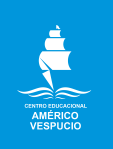                   Primero básico                    Educacion Fsica Deporte y Salud  / 2020Educación física deporte y salud 4° y 5° Básico GUIA N°13Calentamiento:Mejora el sistema cardiovascular y respiratorio. También equilibra el ritmo respiratorio y oxigenando así cada vez mejor el organismo. Esto permite, a su vez, que se gane resistencia física y que se eviten los típicos ahogos que sufren las personas que no están habituadas a realizar deporte.Evita contraer enfermedades. La rutina de ejercicio, en general, fortalece el cuerpo y ayuda a incrementar los anticuerpos. En el caso del running, practicarlo con regularidad disminuye las probabilidades de sufrir diabetes del tipo II, colesterol, hipertensión y obesidad, problemas comunes entre las personas que mantienen una vida sedentaria.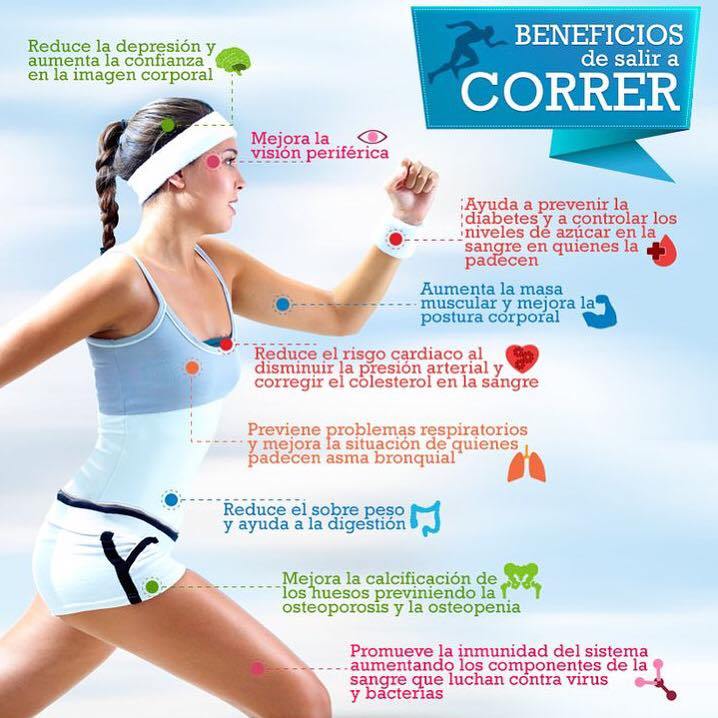 Desarrollo:  Actividad de Ejercicio de Locomoción y Percepción. Actividad 1: LUCHEEn esta actividad podremos aprecias la coordinación y equilibrio que tiene el alumno para poder ejecutar la actividad, si la realiza con mayor facilidad, si logra para el luche rápido y si no le cuesta tomar la tapa. Si logramos ver alguna dificultad en cualquiera de estas áreas, es sumamente necesario comenzar a trabajar las habilidades motrices básica, ya que son ella se le hará difícil realizar algún deporte. 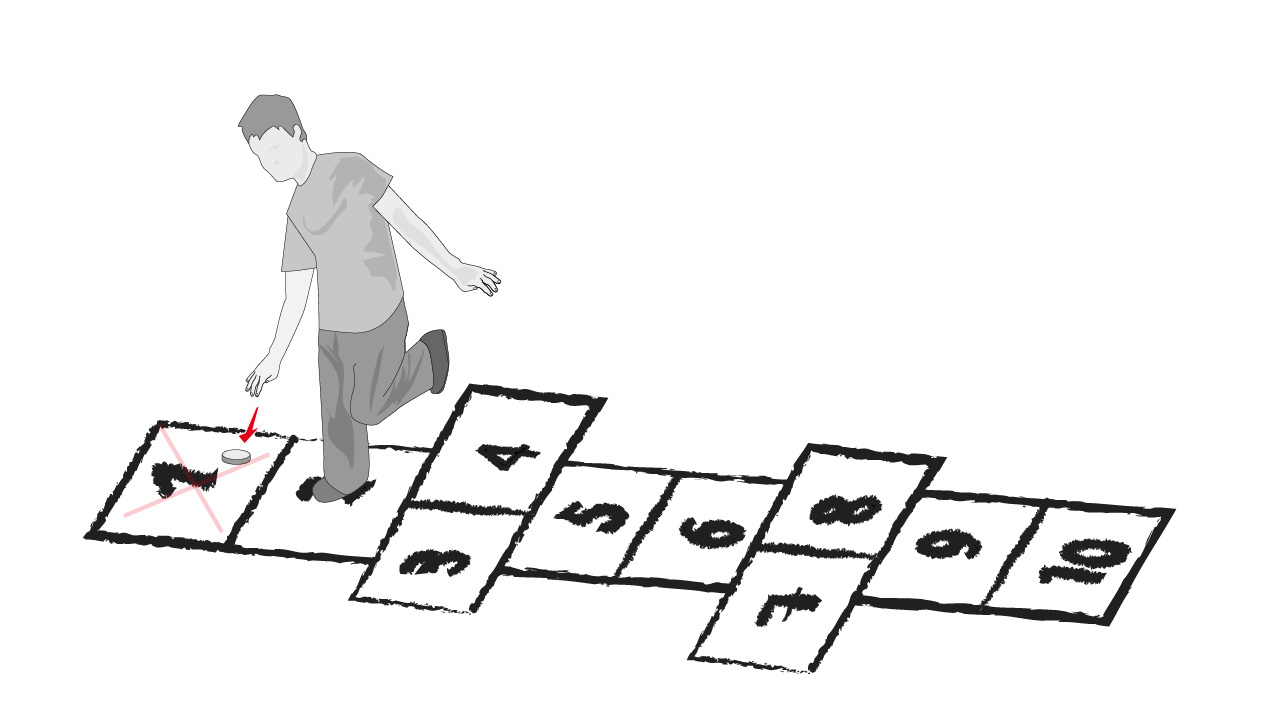 Actividad 2: ESCALERA DE COORDINACION: En esta actividad, trabajaremos solo la coordinación de pierna que tiene el niño o niña, al tener una buena y fluida coordinación la combinación de movimiento a futuro se le realizarán muy fácil. 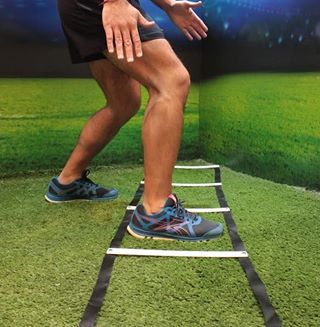 Actividad 3: LUCHE A PIE JUNTO: Esta actividad para lograr reforzar todo lo que hemos hecho anteriormente y ver si el niño o niña tiene la suficiente fuerza en las piernas. 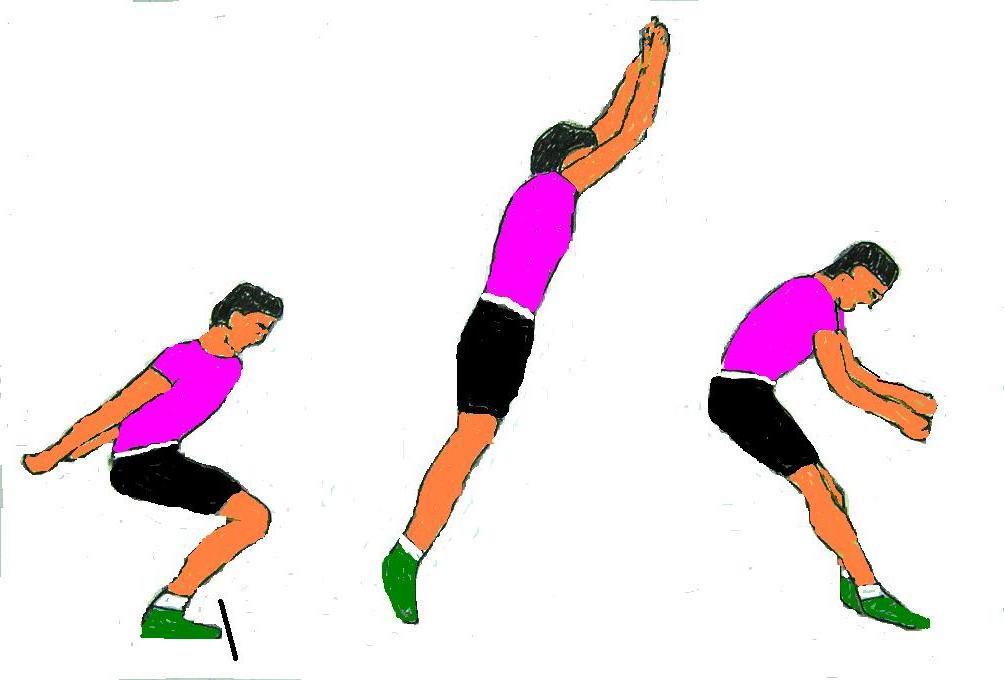 Actividad 4: Cierre:Para cerrar la clase, se realiza una elongación muy suave donde alongamos tren superior: Preguntas: ¿Te gusta la actividad? ____________________________________________.¿Que aprendimos hoy? ____________________________________________.¿Cuál fue el juego que mas te gusto?Recuerden: Siempre hacer deporte o hacer ejercicio. Tomar siempre agua Lavarse siempre las manos.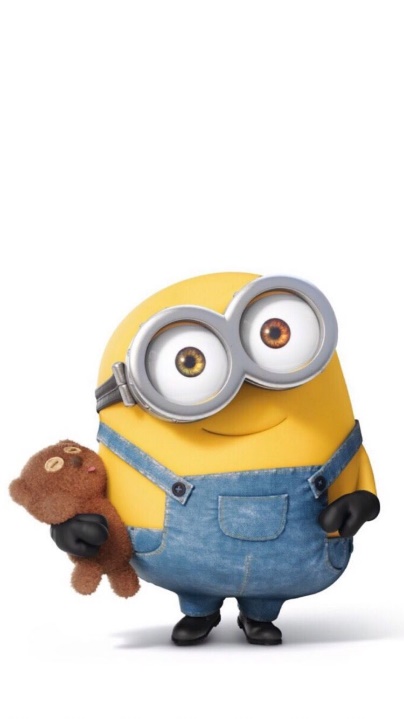 NombreCursoFecha   ________________/____/ 2020EF04 OA 06 Ejecutar actividades físicas de intensidad moderada a vigorosa que desarrollen la condición física por medio de la práctica de ejercicios de resistencia cardiovascular, fuerza, flexibilidad y velocidad, mejorando sus resultados personales.EF05 OA 06 Ejecutar actividades físicas de intensidad moderada a vigorosa que desarrollen la condición física por medio de la práctica de ejercicios de resistencia cardiovascular, fuerza, flexibilidad y velocidad, estableciendo metas de superación personal.› higiene, postura y vida saludable 